Medlemmer i faglig rådInnkalling til rådsmøte nr. 5/12Dato: 30.10.12Tid: 09:00 – 16:00 Sted: Møterom Livshjulet, NHOs lokaler i Middelthunsgate 27 på MajorstuaDet vil bli servert lunsj. Dagsorden:41.5.2012 Godkjenning av innkalling og dagsorden42.5.2012 Godkjenning av referat fra rådsmøte nr. 4/1243.5.2012 Orienteringssaker44.5.2012 Oppsummering av fylkesbesøk 2012 45.5.2012 Prinsipp for deltakelse på konferanser og andre arrangement46.5.2012 Høring om rammeplaner for nye lærerutdanninger47.5.2012 Fagopplæring for voksne48.5.2010 Faggrupper og kartlegging av læreplanmiddelbehov49.5.2010 Handlings- og strategiplan for oppnevningsperiode50.5.2010 EventueltVel møtt!41.5.2012 Godkjenning av innkalling og dagsordenForslag til vedtak:Godkjennes42.5.2012 Godkjenning av referat fra rådsmøte nr. 4/12Sakspapirer (vedlagt):Referat fra rådsmøte nr. 4/12Forslag til vedtak:Godkjennes43.5.2012 Orienteringssaker	- Oppfølging av tidligere saker	- Orientering fra Udir 	- Orientering fra leder44.5.2012 Oppsummering av fylkesbesøk 2012For å følge opp fylkesbesøket, ønsker rådets arbeidsutvalg (AU) at rådet diskuterer erfaringer fra fylkesbesøket og vurderer om det er informasjon eller saker som vi bør ta med oss i det videre arbeidet.45.5.2012 Prinsipp for deltakelse på konferanser og andre arrangementRådet mottar flere invitasjoner på ulike konferanser, seminar og andre arrangement for to eller tre personer, og AU ønsker å utforme et prinsipp for rådets deltakelse. En representant fra AU bør delta på møter, men deltakelse bør også vurderes i enkeltsaker med utgangspunkt i tema og hvem arrangementet kan ha gyldighet for. Rådet har flere unge og nye rådsmedlemmer, og AU ønsker at disse også prioriteres. Det er ønskelig at rådets representant på ulike arrangement holder en oppsummering på etterfølgende rådsmøte. 	Forslag til vedtak:	Rådet stiller seg bak AUs forslag til prinsipp for deltakelse på konferanser og andre 	arrangement.46.5.2012 Høring om rammeplaner for nye lærerutdanningerKunnskapsdepartementet har sendt på høring forslag til forskrifter om rammeplaner for nye lærerutdanninger rettet mot trinn 8–13. Rammeplanene skal gi de overordnede bestemmelsene for utdanningene. De faglige rådene er ført opp som høringsinstans for høringen.I henhold til mandatet for faglige råd skal rådene primært ivareta den faglige helheten innen eget utdanningsprogram, mens SRY skal tilstrebe et overordnet og strategisk perspektiv. Sekretariatet har gjennomgått høringen og vurderer problemstillingene som tas opp til å være av overordnet karakter og at det derfor bør være SRY som behandler saken. Imidlertid kan de faglige rådene, dersom de selv ønsker det, uttale seg i saken.AU behandlet saken på sitt møte, og foreslår at rådet ikke besvarer høringen. AU ber likevel rådsmedlemmene vurdere om det er noen enkeltpunkter i høringen det kan være verdt at rådet uttaler seg om.	Forslag til vedtak:	Faglig råd for restaurant- og matfag overlater høringen til organisasjonene og SRY for 	uttalelse. Høringsfrist: 30.11.2012Sakspapirer (link):http://www.regjeringen.no/nb/dep/kd/dok/hoeringer/hoeringsdok/2012/horing--forskrift-om-rammeplaner-for-lar.html?id=69828447.5.2011 Fagopplæring for voksneSRY har vedtatt følgende anbefaling om et forsøk med realkompetansevurdering som alternativ til skriftlig eksamen på Vg3-nivå: SRY anbefaler at et forsøk med realkompetansevurdering som alternativ til skriftlig eksamen på Vg3-nivå gjennomføres der de faglige rådene ser det som ønskelig. Forsøket gjennomføres blant annet innenfor rammen av Vox sitt prosjekt om videregående opplæring for voksne.Utdanningsdirektoratet ber de faglige råd vurdere hvorvidt det er behov for at noen av fagene innenfor utdanningsprogrammet blir med i dette forsøket. AU behandlet saken på sitt møte, og har følgende forslag til vedtak:	Forslag til vedtak:	Rådet avventer deltakelse i prosjektet til helse- og oppvekstfagene har gjort seg noen 	erfaringer. AU ser ikke et umiddelbart behov for at fagene innen vårt utdanningsprogram 	bør bli med i forsøket på nåværende tidspunkt.     Sakspapirer (vedlagt):- Utdrag fra SRYs referat48.5.2012 Faggrupper og kartlegging av læreplanmiddelbehovUtdanningsdirektoratet har behov for bistand fra de faglige rådene i forbindelse med utarbeidelsen av ny langtidsplan for smale fag/ små elevgrupper (2013 – 2016) og kartlegging av læremiddelbehov. Det skal opprettes nye faggrupper (en for hvert programområde). Gruppene skal bestå av representanter fra:	• Arbeidsgiver/ næringsliv (FR)	• Arbeidstaker/ skole (FR)	• Sekretærer for faglige råd	• Læreplanavdelinger i direktoratet	• Læreplangrupper i yrkesfag (vurderes)	• Forlag Arbeidet i faggruppene vil bestå av:	• 1 – 2 møter før jul hvor vi drøfter satsingsområder og hvordan vi skal gjennomføre 	  	kartleggingen	• Kartlegging av læremiddelbehov innenfor de ulike programområdene	• 1 – 2 møter etter jul hvor vi sammenfatter satsinger og læremiddelbehovSaken er ikke behandlet i AU. Helga Hjeltnes, tidligere medlem og nå varamedlem fra Utdanningsforbundet, var rådets representant i læremiddelgruppen i vår.Frist: 09. november49.5.2012 Handlings- og strategiplan for oppnevningsperiodeAU har laget et første utkast til rådets handlings- og strategiplan for oppnevningsperioden og ønsker at rådet fortsetter diskusjonen. Planen bør ferdigstilles i løpet av året.Sakspapirer (vedlagt):- Utkast til handlings- og strategiplan50.5.2012 EventueltVår saksbehandler: Benedicte Helgesen BergsengVår saksbehandler: Benedicte Helgesen BergsengVår saksbehandler: Benedicte Helgesen BergsengVår dato:22.10.2012Vårreferanse:2012/250Vår dato:22.10.2012Vårreferanse:2012/250Deres dato:Deres referanse: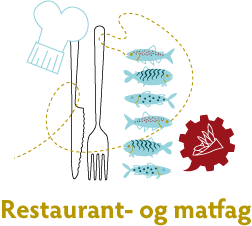 